Specification clause for Milliken Obex Entrance Matting SystemsN10 General Fixtures/Furnishings/Equipment 300 Entrance Matting16mm Closed TilesMilliken Obex® TergoTM 16mm Closed format entrance mat system. Supplied and installed if required by Syncros Entrance Matting Systems, Triumph Way, Kempston, Beds, MK42 7QB, and Tel. 01234 314314 / Fax 01234 314306 / E-mail: sales@syncros.co.uk in accordance with the manufacturer’s installation details16mm Open TilesMilliken Obex® TergoTM 16mm Open format entrance mat system. Supplied and installed if required by Syncros Entrance Matting Systems, Triumph Way, Kempston, Beds, MK42 7QB, and Tel. 01234 314314 / Fax 01234 314306 / E-mail: sales@syncros.co.uk in accordance with the manufacturer’s installation details11mm Closed TilesMilliken Obex® TergoTM 11mm Closed format entrance mat system. Supplied and installed if required by Syncros Entrance Matting Systems, Triumph Way, Kempston, Beds, MK42 7QB, and Tel. 01234 314314 / Fax 01234 314306 / E-mail: sales@syncros.co.uk in accordance with the manufacturer’s installation detailsDelete as appropriate *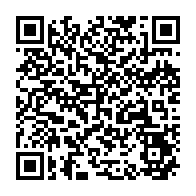 